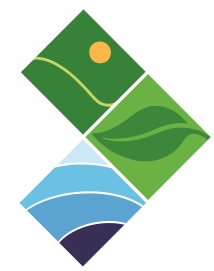 Sherford ValeJOB DESCRIPTIONJob Title:     		Playleader (After-school Club) Location:	Sherford Vale School Grade:	Grade C Hours:			8.25hrs per week (3.15-6.00pm 3 evening per week. Term time only)Reports to:		Headteacher Job Purpose including main duties and responsibilities:To assist the Playworker in providing a caring, secure environment, through individual attention and group activities, and to organise an appropriate range of leisure activities for children between the ages of 2 and 11. Activity PlanningTo provide a safe, creative and appropriate play opportunities for a range of age groupsPreparing activities, organising programmes/ themes and arranging equipment;To ensure that all activities are inclusive for all children to take part in.LiaisonTo help to develop and maintain good relationships and communications with parents/carers to facilitate day-to-day caring needs;To encourage parental involvement and support through the development of effective working relationships;To consult with the children and involve them in the planning of activities;To share good practice with other Playworkers as needed.Supervision and care of childrenEnsure that activities are carried out in a safe and responsible manner in accordance with statutory responsibilities;Ensure that risk assessments are completed prior to commencing activities with children;Ensure that food preparation and handling within the Setting is carried out within the guidelines of the Food Safety Act;Where food is provided, to ensure that it is balanced and healthy in accordance with recommended dietary requirements.Direct PlayworkSupport the Playworking in planning a wide range of creative, stimulating, appropriate and fun activities;Consult with the children in order to plan activities they are interested in;Ensure that play meets the full range of children's individual and group needs;To fully support inclusive practice, and ensure that all children can be involved in the activities offered if they wish.OtherTo undertake continuous professional development, including short courses and qualifications relevant to playwork;To promote the aims and objectives of the Setting;To understand and adhere to Setting policies, procedures and standards at all times;To ensure the Setting offers the highest standards of physical and emotional care, health and safety, and food hygiene at all times;To assist with the preparation and maintenance of materials and equipment;Recording accidents in the accident book;Ensure children are collected in strict accordance with the Setting’s Child Collection Policy;To ensure the Setting offers a high quality, inclusive environment which meets the needs of all children, regardless of culture, religion, and physical or emotional development;To ensure confidentially within the Setting at all times;To participate in activities which fall outside normal working hours as required, e.g. Training, Staff Meetings, fundraising events, etc.To undertake such other duties and responsibilities of an equivalent nature as may be determined from time to time.Person specification:AttributeEssentialDesirableMethod of AssessmentManagementN/AKnowledge of the National Standards for the regulation of Out of School provisionAbility to deputise in Manager’s absenceInterviewExperienceAn understanding of the basic principles of playworkKnowledge and understanding of the Play Values and PrincipalsPrevious experience of playwork with children aged 2-11 in a voluntary or paid capacityInterviewWork TrialApplication formPractical SkillsCreativity to devise new ideas and engage the children in activitiesAbility to engage with children, and promote confidence and participationGood organisational and planning skillsWork TrialInterviewCommunicationAbility to communicate effectively with children, parents, carers, advisory workers and colleaguesCommunicating with Management, (committee, board of governors)InterviewPersonal QualitiesA commitment to the provision of high quality childcareEnthusiasm for consulting with childrenExcellent communication skills, with children, colleagues, advisors and parents/carers.Patience, punctuality, reliability and trustworthinessEnthusiasm for working with children and young peopleA positive approach to gaining further qualifications, and continuous professional developmentA positive approach to learning and gaining new skills through teamwork and training opportunitiesInterest in the care, learning and development of children and young peopleFlexibility/ adaptabilityAble to work in small teamsVigilance to ensure safety and security of children and staff at all timesApplication formInterviewStrategic ThinkingN/AN/ATechnology / IT SkillsBasic IT skills would be beneficialEducation and TrainingCompletion of a recognised, relevant Level 2 qualification, e.g. NVQ 2 in Playwork – or be working towards completionSome understanding of the importance of Health & Safety and Food Hygiene in the workplaceEmergency First AidSafeguarding – minimum L2 trainingCompletion of a recognised Level 3 Playwork qualification, or be working towards completionHealth & Safety certificatePaediatric First Aid certificateCompletion of other relevant coursesSafeguarding L3Application formInterviewEqual OpportunitiesA positive approach to inclusive practice, with children, parents/carers and colleaguesInclusion or equal opportunities & diversity training completedApplication formInterview